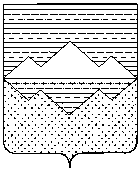 СОБРАНИЕ ДЕПУТАТОВСАТКИНСКОГО МУНИЦИПАЛЬНОГО РАЙОНАЧЕЛЯБИНСКОЙ ОБЛАСТИРЕШЕНИЕот 17 апреля 2018 года №320/39г.СаткаОб увеличении уставного фонда МУП «Комритсервис» Саткинского муниципального районаВ соответствии с Федеральным законом от 06.10.2003 № 131-ФЗ «Об общих принципах организации местного самоуправления в Российской Федерации»,Федеральным законом от 14.11.2002 N 161-ФЗ (ред. от 29.12.2017) «О государственных и муниципальных унитарных предприятиях»,Уставом Саткинского муниципального района и рассмотрев обращение Главы Саткинского муниципального района Глазкова А.А., СОБРАНИЕ ДЕПУТАТОВ САТКИНСКОГО МУНИЦИПАЛЬНОГО РАЙОНА РЕШАЕТ:1. Поддержать обращение Главы Саткинского муниципального района Глазкова А.А. об увеличении уставного фонда МУП «Комритсервис» Саткинского муниципального района (далее по тексту - МУП «Комритсервис СМР) на обеспечение заявки для участия в конкурсном отборе регионального оператора по обращению с твердыми коммунальными отходами по Горному кластеру, организатором которого является Министерство экологии Челябинской области.2. Увеличить уставной фонд МУП «Комритсервис» СМР на 4 000 000 (четыре миллиона) рублей 00 копеек за счет дополнительно передаваемых собственником денежных средств из районного бюджета.3. Главе Саткинского муниципального района:1) подготовить и внести на рассмотрение в Собрание депутатов Саткинского муниципального района проект решения«О внесении изменений и дополнений в решение Собрания депутатов от 27.12.2017г. № 274/35 «О районном бюджете на 2018 год и на плановый период 2019 и 2020 годов»;2) внести изменения в Устав МУП «Комритсервис» СМР;3) осуществить перечисление денежных средств в сумме 4 000 000 (четыре миллиона) рублей 00 копеек МУП «Комритсервис» СМР на увеличение уставного фонда;4) проинформировать о проделанной работе.4. Директору МУП «Комритсервис» СМР:1) предоставить в орган, осуществляющий государственную регистрацию юридических лиц документы для государственной регистрации изменений, внесенных в Устав МУП «Комритсервис» СМР, в связи с увеличением уставного фонда предприятия;2) полученные средства направить на увеличение уставного фонда и на организацию деятельности регионального оператора МУП «Комритсервис» СМР на территориях муниципальных образований Челябинской области, которые входят в Горный кластер: Ашинский муниципальный район, Катав-Ивановский муниципальный район, Саткинский муниципальный район, Усть-Катавский городской округ, Трехгорный городской округ.5. Контроль за исполнением настоящего решения возложить на комиссию по финансам, бюджету и экономической политике (председатель – А.А. Витьшев).Председатель Собрания депутатовСаткинского муниципального района					Н.П. БурматовГлава Саткинского муниципального района				А.А. Глазков